NAME ……………………………..	INDEX NO. ……..…DATE …………………………….	CLASS ……………..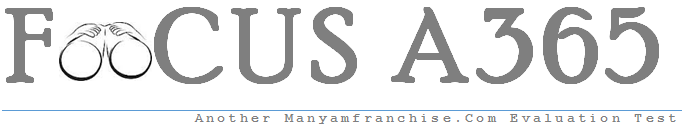 KENYA CERTIFICATE OF SECONDARY EDUCATIONENGLISH 101/1FORM 3 (MJET)101/1ENGLISH (Functional skills)Time: 2 hoursINSTRUCTIONS:Write your name and admission number in the spaces provided above.Answer all questions in this question paper.Answer must be written in the spaces provided in this booklet.For examiner’s use only.1. Your class has posted the best mean score in the recently released KCSE Examinations. The principal decides to reward you by sponsoring you for a three day visit to Mombasa. While there, you visit several places of historical and tourist interest. In addition, there are motivational talks that have been organized for you. Show how you would keep a personal record of your visit. (20 mks)2. CLOZE TESTRead the passage below and fill in the blanks with an appropriate word. 		(10 mks)Virtually all communication is for the 1 _______________ of resolving tension, often identified as a felt need. 2_________________ does not just happen. It is stimulated by tension in the communicator, the audience, or 3________________. It is part of a process that the’s to meet psychological or spiritual 4________________. Tension can be 5_______________ to the motor that 6________________ a car. The driver’s actions that are not related to controlling the motor and directing the car are irrelevant, 7________________ they could eventually be dangerous. 8_______________, attempted communication unrelated to resolving tension not only will fail, 9_______________ could also mislead people into thinking some help is 10_____________ given when it is not.3. (a) Read the poem below and answer the questions that follow.THE EAGLEHe clasps the crag with crooked hands; close to the sun in lonely hands, Rung with the azure world, he stands,The wrinkled sea beneath crawls:He watches from his mountain walls, And like a thunderbolt he falls.Questions(i) Identify two sound patterns employed in the poem. 				(2 mks)(ii) What has the poet achieved by use of the above? 				(2 mks)(iii) Which word would you stress in the last line and why? 				(2 mks)(iv) What gestures would you use while reciting line one of the poem? 		(2 mks)(b) Add another word to form a minimal pair in the following sentences. 		(4 mks)(i) Please remove these seats/__________________.(ii) jean really loves her load/__________________.(iii) His clothes were all sorts/ __________________.(iv) They are going to ______________/shell the building.(c) Akawala akaawa kaawa kaawa akaawa kawa (Buganda).(i) Identify the genre above.  								(2 mks)(ii) With illustrations identify any aspect of style used in the above genre. 		(2 mks)(iii) Give two sub-genres in (i) above. 						(2 mks)(iv) Explain two functions of the genre. 						(2 mks)(d) For each of the following give another word similar in pronunciation. 		(5 mks)BirthMindBraysFloorsFew (e) A guest speaker came to your school and after her presentation every student wanted to shake her hand as her speech was very captivating. Explain three non-verbal and two verbal skills the speaker may have employed to make her presentation more effective. 		(5 mks)QuestionMax scoreCandidates score120210330Total score60